立体收纳包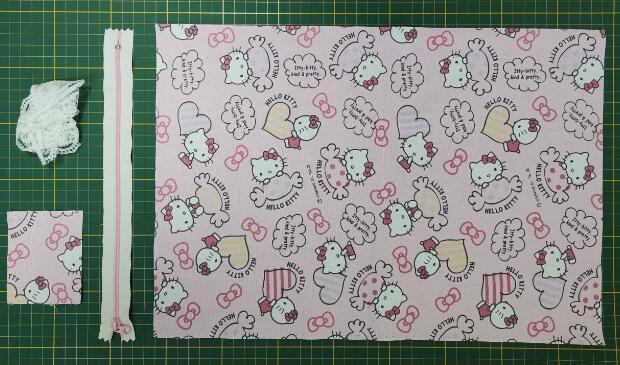 材料准备拉链：25cm  1根主布：28*40cm  1片布袢：8*6.5cm  1片布衬（厚）：27*39cm  1片制作步骤制作布袢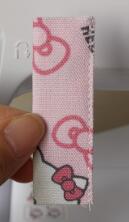 如图折叠布袢并在布边压线。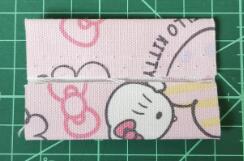 将布衬烫在主布的背面,并在两个短边上进行锁边。（衬布比主布略小一点，将衬布居中烫在主布的背面）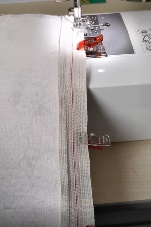 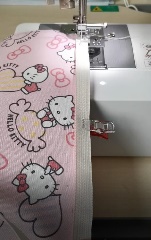 装拉链将拉链与表布正面相对并对齐布边进行缝合。两边同理。缝合两侧延拉链对折，找出主布的中点，两侧要标记中心点。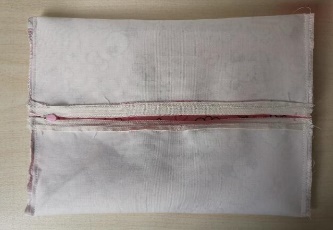 将拉链与中心点对齐并缝合两侧，并锁边。温馨提示：此时拉链要打开一半，作为返口。将两侧底部左右掰开45°缝合一条直线。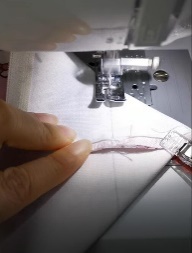 如此，一共要缝合四个角。温馨提示：我缝合的直线长度是8cm，这个长度值可根据自己喜好在6~10cm之间从拉链处翻出正面，整理一下包型，完成啦！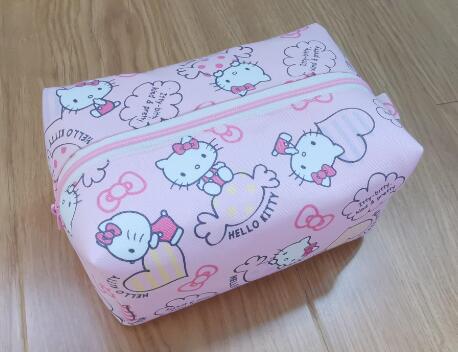 